LerndokumentationRückmeldung Berufsbildner/-in:Ist die Lerndokumentation fertig ausgefüllt, druck sie aus, besprich sie zusammen mit deinem/-er Berufsbildner/-in und leg sie in deinen Ausbildungsordner ab.
Titel der LerndokumentationSemester1234Datum Name Lernende/-rName Berufsbildner/-in Mein Auftrag/Teilauftrag war:Dabei habe ich folgende Handlungskompetenz gemäss dem Bildungsplan bearbeitet:Beschreibe den ausgeführten Auftrag oder die Situation Schritt für Schritt. 
(Was habe ich wann, wie und wo gemacht?) 
Beschreibe ausserdem, welche Hilfsmittel du verwendet hast und ob du allfällige Normen/Vorschriften berücksichtigst hast.Füge Fotos oder Skizzen des Auftrags ein und beschreibe, was zu sehen ist.Füge Fotos oder Skizzen des Auftrags ein und beschreibe, was zu sehen ist.Füge Fotos oder Skizzen des Auftrags ein und beschreibe, was zu sehen ist.Füge Fotos oder Skizzen des Auftrags ein und beschreibe, was zu sehen ist.Wie gut ist mir die Ausführung gelungen?Wie gut ist mir die Ausführung gelungen?Wie gut ist mir die Ausführung gelungen?Wie gut ist mir die Ausführung gelungen?gelang mir nichtgelang mir teilweisegelang mirgelang mir sehr gutDabei fühlte ich mich...Dabei fühlte ich mich...Dabei fühlte ich mich...Dabei fühlte ich mich...sehr unsicheretwas unsichersichersehr sicherWobei brauche ich noch mehr Unterstützung, damit ich den Auftrag zukünftig selbständig und sicherer ausführen kann?Beschreibe in Stichworten was du im üK oder in der Berufsfachschule schon zu dieser Handlungskompetenz gelernt hast?Wichtig: Ich achte bei dieser Handlungskompetenz besonders auf…Beim Auftrag gelang dir besonders gut:Beim nächsten Mal musst du besonders darauf achten, dass:Besprochen am:Unterschrift Lernende/-rUnterschrift Berufsbildner/-in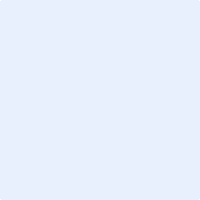 